  ОСТОРОЖНО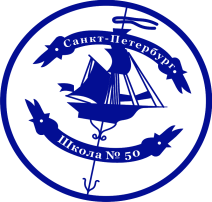 Государственное бюджетное общеобразовательное учреждение средняя общеобразовательная школа № 50Осенний листопад опаснее, чем снегопад. Осень - не менее опасная пора, чем зима. Особенно это касается "листопадного" периода, когда дороги превращаются в скопление листьев.
Безобидные на первый взгляд листочки на самом деле способны привести к ДТП, ведь они заметно ухудшают сцепление покрышек с дорожным покрытием. Кроме этого, в такую погоду на поверхности дороги образуется особая пленка, состоящая из смеси частиц пыли, кусочков резины, грязи и воды. 
При продолжительном и сильном дожде такая пленка смывается и сцепление колес с дорогой улучшается, однако не стоит терять бдительность. Но в сырую погоду без дождя, листопад равносилен снегопаду. 

Совет водителям: будьте особо бдительны и аккуратны - старайтесь ездить без перегазовок,  резких маневров и торможений.  В противном случае есть большая вероятность заносов и изменения характера движения автомобиля, что  может привести к ДТП.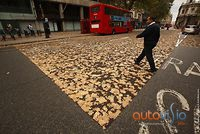 